________________________________________________________________________________________________________________________________________________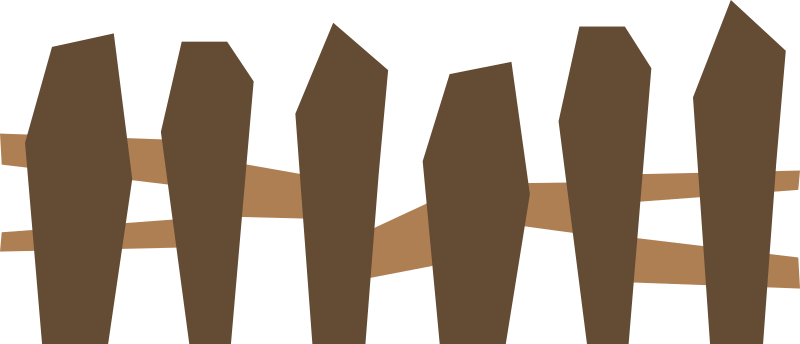 It’s time to play On the Fence! For each of the statements in the center column, decide on which side of the fence you stand. Do you agree or disagree? You can’t stay on the fence! Once you’ve made your decision, write at least two complete sentences supporting your decision in the column you choose to stand.DisagreeStatementAgreeAdults understand things more accurately than children do.“All men are created equal” is belief upheld consistently by the US judicial system.If you are truly innocent, it will always come out in the end.A hero is born, not made.Acting “like a girl” is a bad thing.Everyone has the ability to be truly evil.If the law fails in punishing the guilty, citizens have the right to do so.The advantages to living in a small town are greater than those of living in a big city.Discrimination is inevitable because everyone has prejudices. An important part of growing up is to accept life isn’t always fair.Most people never demonstrate true courage in their entire lifetimes. Even though no one wants to admit it, the way a person speaks and dresses tells you a lot about him/her.Gossip rarely does any real harm.A good education is necessary to truly be successful in life.